	ПРЕСС-РЕЛИЗ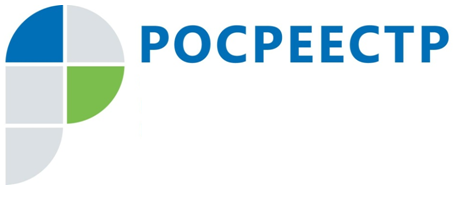 Стартовал всероссийский фотоконкурс среди сотрудников Росреестра «Моя земля, моя Россия»Росреестр объявил о начале фотоконкурса «Моя земля, моя Россия», приуроченного к 10-летию образования Федеральной службы государственной регистрации, кадастра и картографии и 20-летию системы государственной регистрации прав на недвижимое имущество и сделок с ним. В конкурсе принимают участие сотрудники Росреестра и его подведомственных учреждений со всех регионов Российской Федерации.Все работы будут опубликованы на специальном сайте. В рамках первого этапа фотоконкурса предусмотрено открытое «народное» онлайн-голосование. Приглашаем жителей Подмосковья посмотреть глазами сотрудников Росреестра на яркие достопримечательности и красивейшие пейзажи из самых отдаленных уголков России и обязательно проголосовать за понравившиеся работы.Голосование по трем номинациям: «Города России», «Пейзаж», «Культурное наследие» осуществляется на сайте фотоконкурса: https://photo.kadastr.ru/. Пресс-служба Управления Росреестра по Московской области:Колесин Никита ypravleniemo@yandex.ru+7 (915) 206-52-51